+38 (050) 536 87 23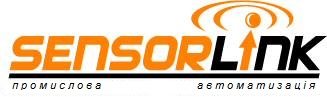 vind.sensorlink.com.ua                                                                                                     Опитувальний листДля розрахунку вартості автоматизованого складського комплексу SLЗона зберіганняКонтейнери для АСК                                                                             Виберіть бажаний тип контейнеру:Комплектація заказівWMSКомпанія:Адреса:Контактна особа:Телефон:Е-mail:Розміри приміщення (Д×Ш), м.Висота приміщення, м.Контейнери (ДхВхШ):600х400х300Контейнери (ДхВхШ):600х400х270Контейнери (ДхВхШ):600х400х240Контейнери (ДхВхШ):600х400х180Контейнери (ДхВхШ):600х400х150Кількість запитів за годину:СереднєКількість запитів за годину:ПіковеКількість позицій в кажному запиті:Кількість робітників за зміну:Режим роботи існуючого складу:8 год. / добуРежим роботи існуючого складу:16 год. / добуРежим роботи існуючого складу:24 год. / добуІнший:________________________Програмне забезпечення що використовується: